Классный час: «Правильное питание – залог здоровья!»Цель:  Познакомить учащихся:                                                                                                                                             с необходимостью полноценного питания в школьном  возрасте,                                                                   с употреблением в пищу доступных и разнообразных  полезных продуктов,                                             с соблюдением  режима питания,                                                                                                                               с необходимостью  употребления  горячих школьных  завтраков.Форма проведения:                                                                                                                                     беседа с учащимися; групповая работа.                                          Содержание классного часа.І. Вступительное слово.Учитель: Здоровье – самая большая ценность.  Поэтому о нем надо заботиться и беречь   с детства. Важнейшим  факторам сохранения здоровья является  правильно организованное  питание и здоровый образ жизни.Учитель:  Для чего человеку нужна еда?                                                                                       (Учащиеся дают ответ.)Подводя итог, учитель читает стихотворение«Человеку нужно есть».Человеку нужно есть,                                                                                                                                                                                       Чтобы встать и чтобы сесть,                                                                                                                                                                  Чтобы прыгать, кувыркаться,                                                                                                                                                     Песни петь, дружить, смеяться,                                                                                                                                                                Чтоб расти и развиваться,                                                                                                                                                                   И при этом не болеть.                                                                                                                                                     Нужно правильно питаться,                                                                                                                                                                      С самых юных лет уметь.                                                                                                                                                                                               Подведем теперь итог:                                                                                                                                                                    Чтоб расти – нужен белок.                                                                                                                                                                       Для защиты и тепла                                                                                                                                                                    Жир природа создала.                                                                                                                                                               Как будильник без завода,                                                                                                                                                                       Не пойдет ни тик, ни так,                                                                                                                                                         Так и мы без углеводов,                                                                                                                                                              Не обходимся никак.                                                                                                                                                             Витамины – просто чудо!                                                                                                                                                                 Сколько радости несут:                                                                                                                                                                   Все болезни и простуды,                                                                                                                                                                             Перед нами отвернут.                                                                                                                                                          Вот поэтому всегда,                                                                                                                                                                                                       Для нашего здоровья                                                                                                                                                  Полноценная еда –                                                                                                                                                                Важнейшее условие. Учитель:  А что значит, по-вашему, правильно питаться?                                                                                                                                                                                   Какие вы знаете полезные продукты, почему они полезны?                                   (Учащиеся дают ответы.)ІІ.  Основная часть.1.Обсуждение результатов анкетирования     Анкетирование проводилось накануне классного часа.2.Принципы рационального питания.     Выступление медсестры школы Рубан А.А., с рекомендациями по   рациональному питанию.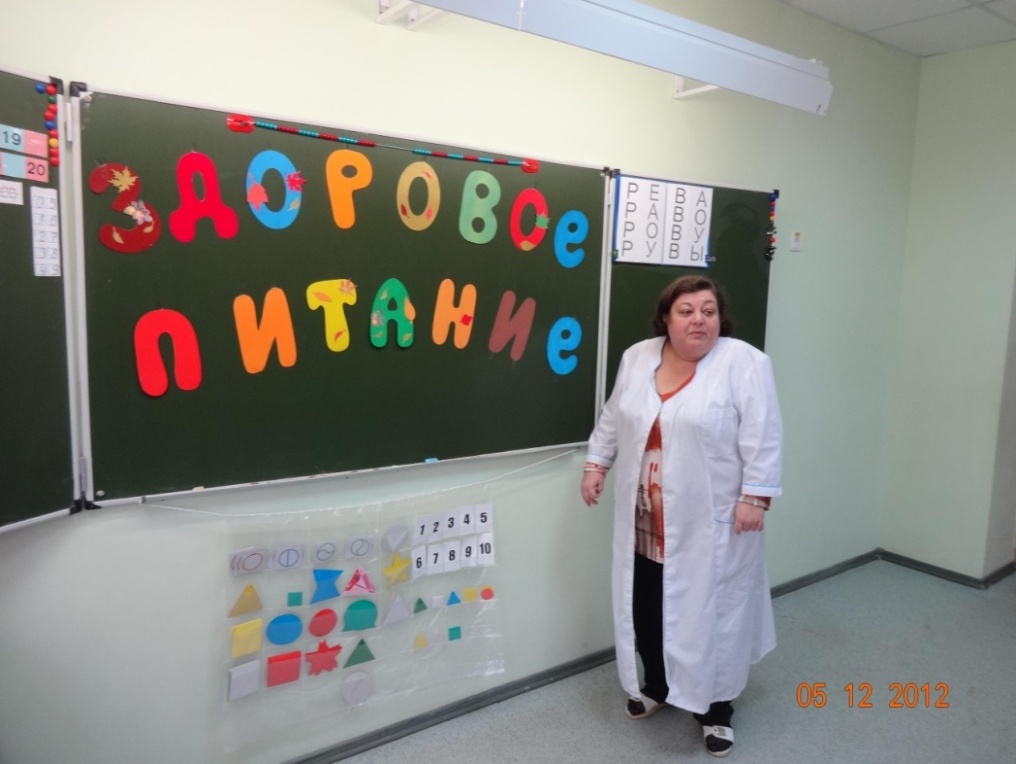 Подводя итог, учитель читает стихотворение:Ребята, мера нужна и в еде,                                                                                                                                                        Чтоб не случиться нежданной беде,                                                                                                                                    Нужно питаться в назначенный час,                                                                                                                                        В день понемногу, но несколько раз.                                                                                                                                     Этот закон соблюдайте всегда,                                                                                                                                                                       И станет полезною ваша еда!                                                                                                                                                                               Надо еще про калории знать,                                                                                                                                               Чтобы за день их не перебрать!                                                                                                                                                              В питании тоже важен режим,                                                                                                                                            Тогда от болезней мы убежим!                                                                                                                                                         Плюшки, конфеты, печенье, торты –                                                                                                                                              В малых количествах детям нужны.                                                                                                                       Запомни, ребенок, простой наш совет:                                                                                                                                             Здоровье одно, а второго – то нет.3. Игра «Полезные продукты».  Класс делится на 3 группы.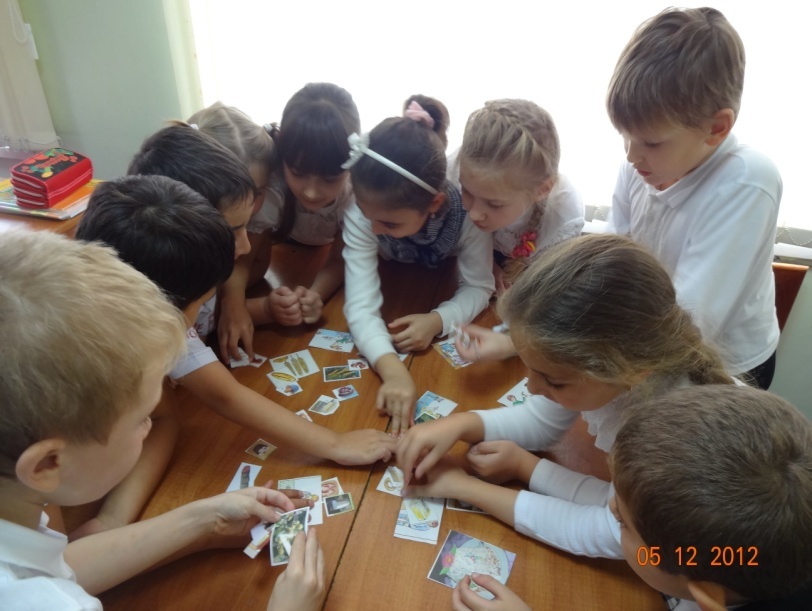 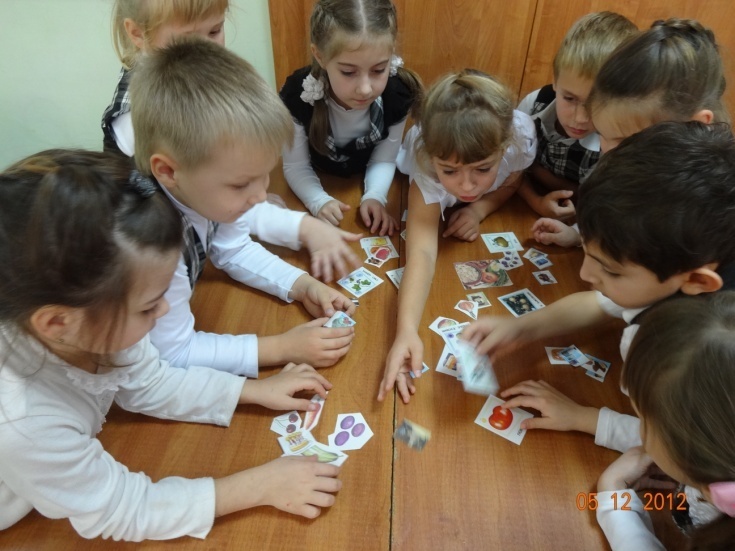 Учитель: Каждая группа должна разделить картинки с  продуктами питания  на полезные и вредные. Результаты  вывешиваются его на доску.Медсестра,  дает  оценку  работам  групп. 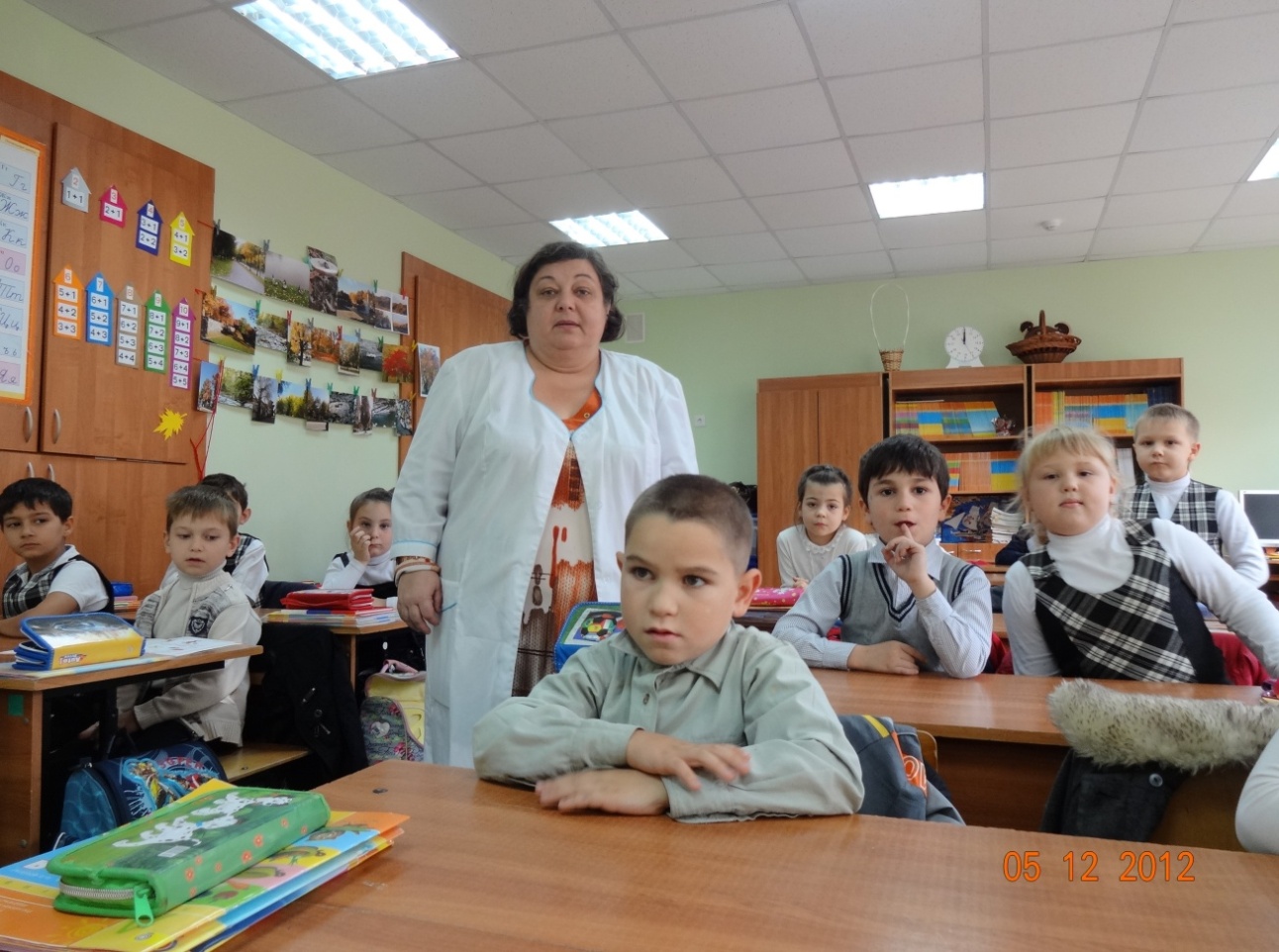 В целом работы выполнены  правильно.                                                                                                                         А это значит, что мы поработали сегодня не зря.ІІІ.  Подведение итогов.Учитель:  Я вижу, что вы теперь хорошо знаете, как правильно и с пользой для здоровья питаться. Сегодня вы научились  отличать полезные продукты от  вредных.  Употребляя полезные продукты можно надолго сохранить  свое  здоровье. Чтобы ваш организм был  красивым  сильным  и  здоровым, мы предлагаем всем попить фруктовый сок, богатый витаминами и полезными веществами.    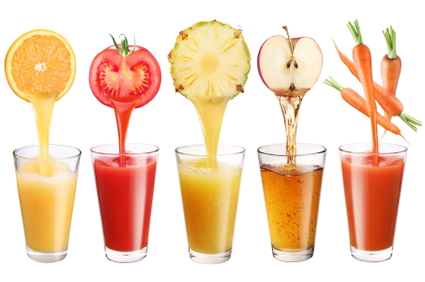 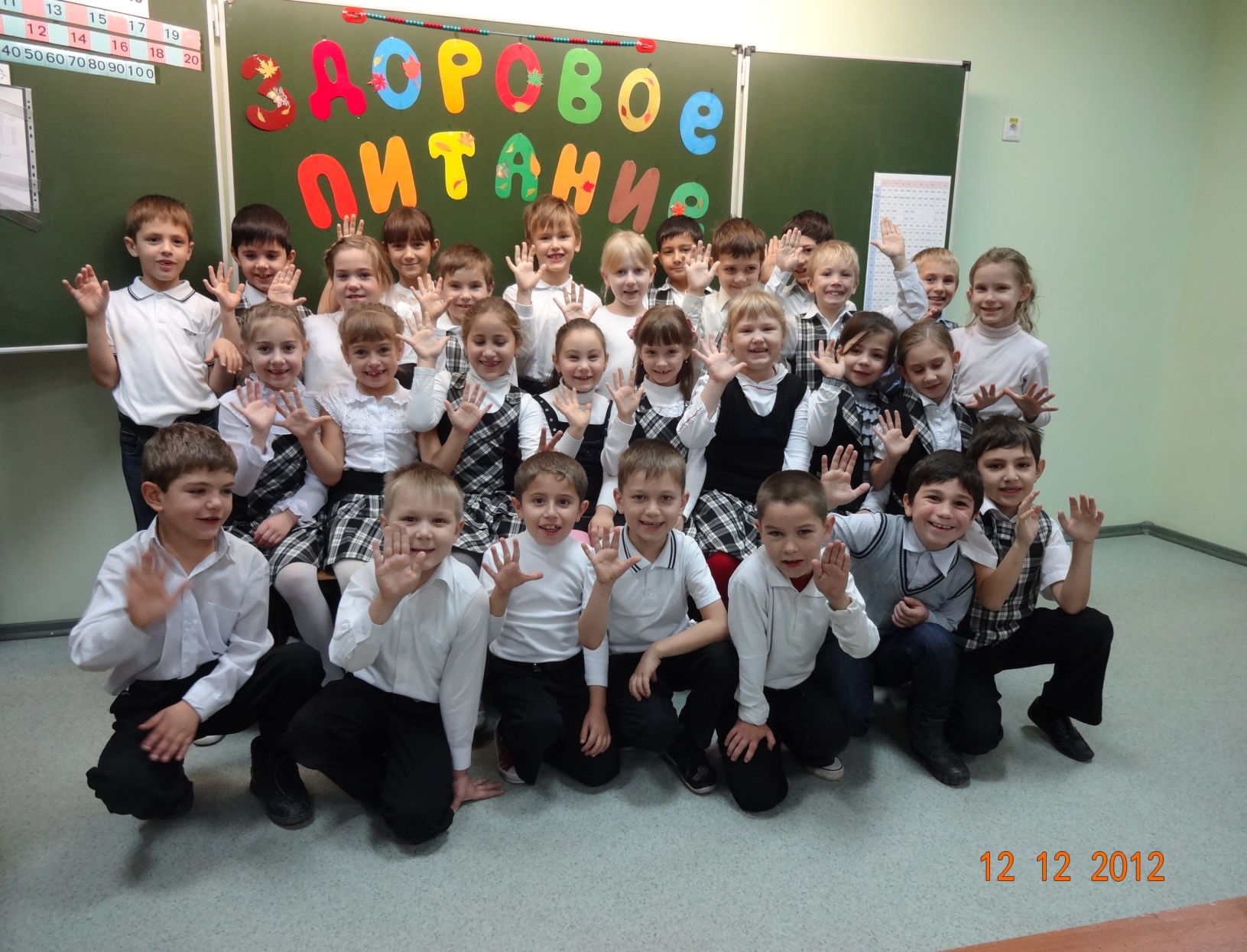                                                                                                                          15 октября 2012 год.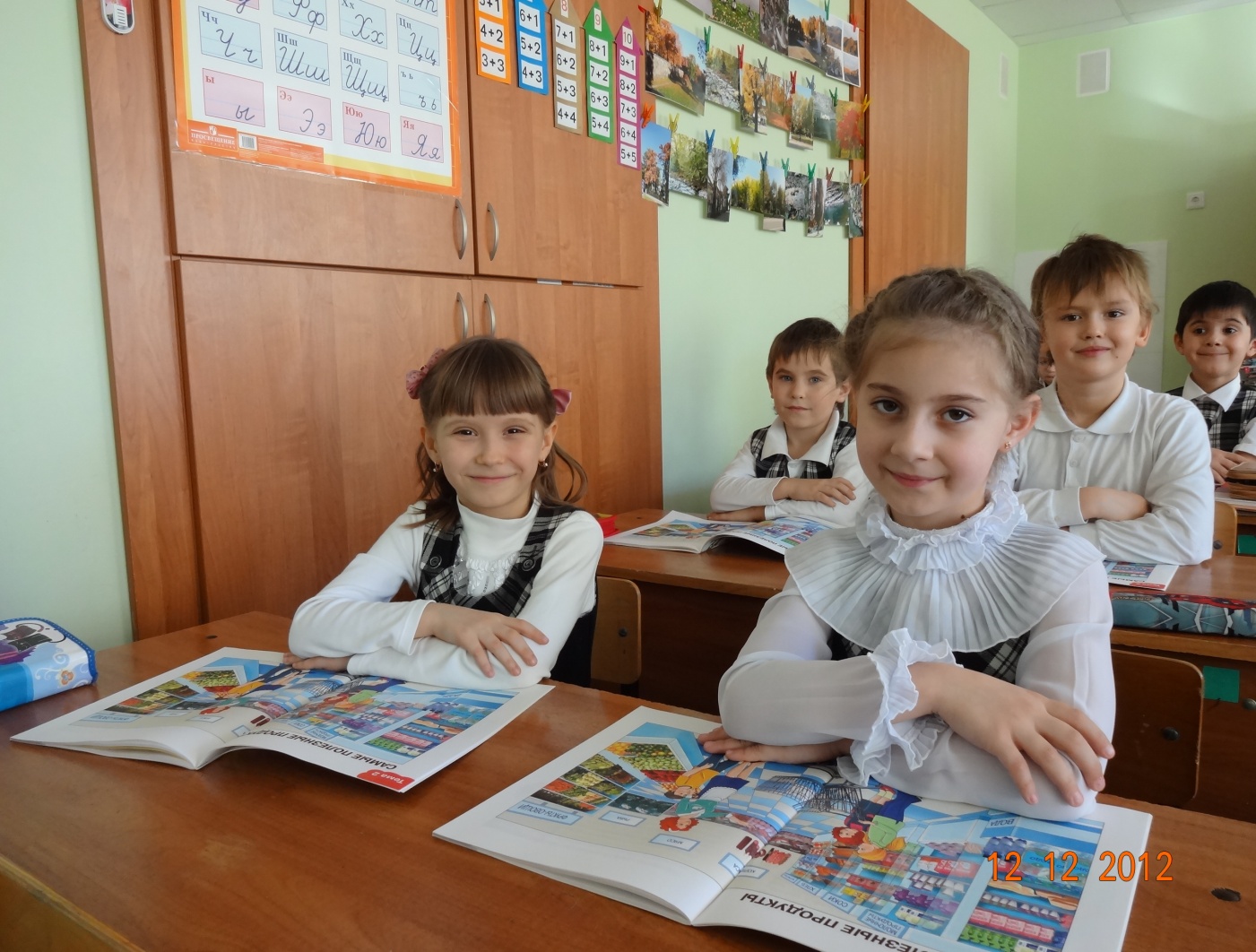 